Programing ChallengesProgram A						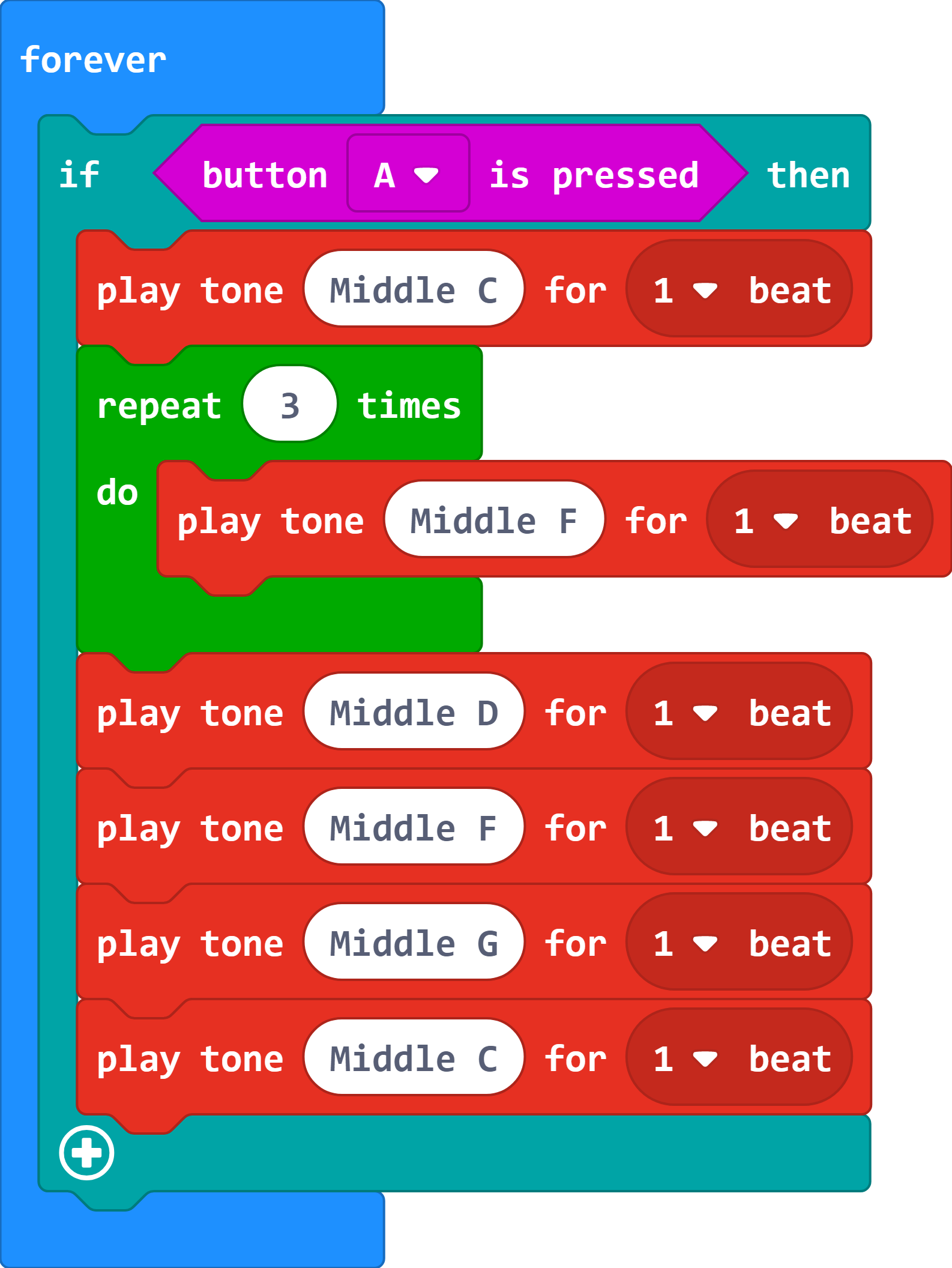 Programing ChallengesProgram B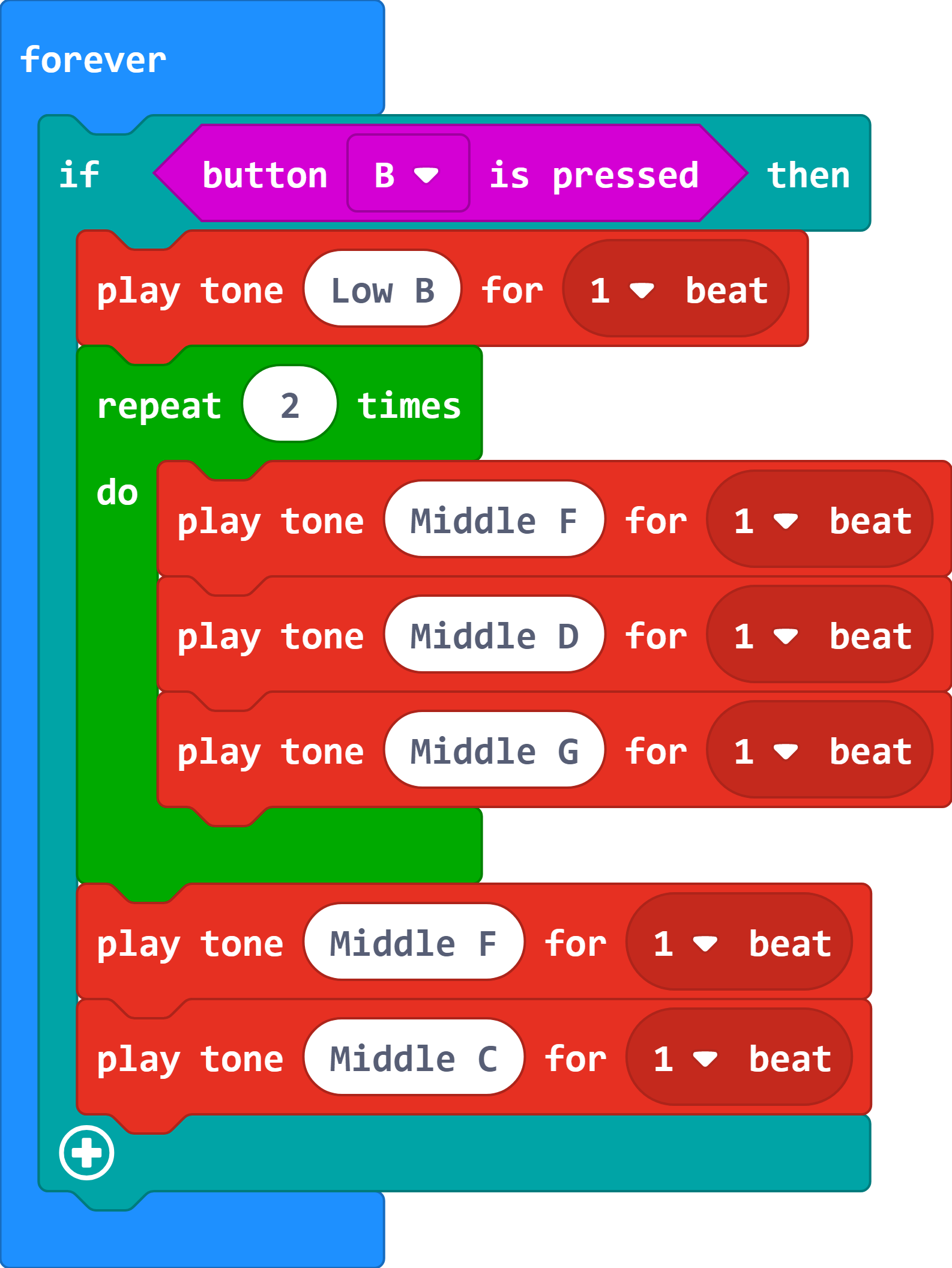 Modify the program so it:How did you modify the program?Modify the program so it:How did you modify the program?